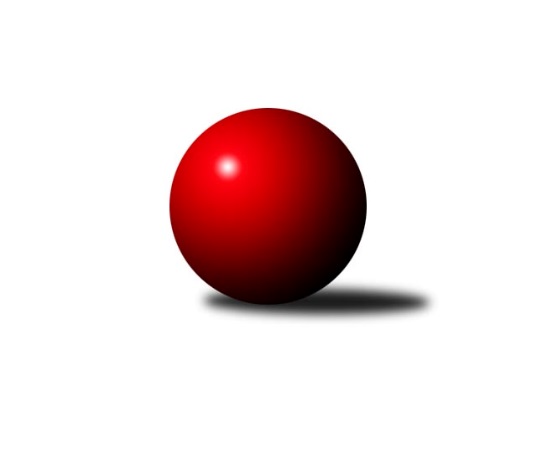 Č.1Ročník 2021/2022	17.9.2021Nejlepšího výkonu v tomto kole: 2785 dosáhlo družstvo: KK Hilton Sez. Ústí AJihočeský KP1 2021/2022Výsledky 1. kolaSouhrnný přehled výsledků:TJ Sokol Písek A	- TJ Sokol Chotoviny B	4:4	2366:2304	7.0:5.0	17.9.KK Hilton Sez. Ústí A	- TJ Spartak Soběslav A	6:2	2785:2588	9.0:3.0	17.9.TJ Kunžak A	- KK Hilton Sez. Ústí B	5:3	2599:2587	6.0:6.0	17.9.TJ Loko Č. Budějovice B	- TJ Sokol Nové Hrady A	6.5:1.5	2551:2444	7.0:5.0	17.9.TJ Dynamo Č. Budějovice A	- TJ Nová Ves u Č. B. A 	6:2	2386:2335	7.0:5.0	17.9.Tabulka družstev:	1.	TJ Loko Č. Budějovice B	1	1	0	0	6.5 : 1.5 	7.0 : 5.0 	 2551	2	2.	KK Hilton Sez. Ústí A	1	1	0	0	6.0 : 2.0 	9.0 : 3.0 	 2785	2	3.	TJ Dynamo Č. Budějovice A	1	1	0	0	6.0 : 2.0 	7.0 : 5.0 	 2386	2	4.	TJ Kunžak A	1	1	0	0	5.0 : 3.0 	6.0 : 6.0 	 2599	2	5.	TJ Sokol Písek A	1	0	1	0	4.0 : 4.0 	7.0 : 5.0 	 2366	1	6.	TJ Sokol Chotoviny B	1	0	1	0	4.0 : 4.0 	5.0 : 7.0 	 2304	1	7.	TJ Centropen Dačice D	0	0	0	0	0.0 : 0.0 	0.0 : 0.0 	 0	0	8.	KK Hilton Sez. Ústí B	1	0	0	1	3.0 : 5.0 	6.0 : 6.0 	 2587	0	9.	TJ Nová Ves u Č. B. A	1	0	0	1	2.0 : 6.0 	5.0 : 7.0 	 2335	0	10.	TJ Spartak Soběslav A	1	0	0	1	2.0 : 6.0 	3.0 : 9.0 	 2588	0	11.	TJ Sokol Nové Hrady A	1	0	0	1	1.5 : 6.5 	5.0 : 7.0 	 2444	0Podrobné výsledky kola:	 TJ Sokol Písek A	2366	4:4	2304	TJ Sokol Chotoviny B	Tomáš Brückler	 	 200 	 204 		404 	 1:1 	 390 	 	206 	 184		Alena Makovcová	Alexandra Králová	 	 180 	 184 		364 	 1:1 	 374 	 	172 	 202		Gabriela Kučerová	Drahomíra Nedomová	 	 189 	 191 		380 	 1:1 	 386 	 	200 	 186		Lenka Křemenová	Vladislav Papáček	 	 204 	 173 		377 	 1:1 	 389 	 	193 	 196		Jiří Svačina	Petr Kolařík	 	 199 	 174 		373 	 1:1 	 380 	 	182 	 198		David Bartoň	Jitka Korecká	 	 244 	 224 		468 	 2:0 	 385 	 	193 	 192		Lenka Křemenovározhodčí: Kolařík PetrNejlepší výkon utkání: 468 - Jitka Korecká	 KK Hilton Sez. Ústí A	2785	6:2	2588	TJ Spartak Soběslav A	Dušan Lanžhotský	 	 211 	 213 		424 	 0:2 	 457 	 	237 	 220		Jaroslav Chalaš	Jan Švarc	 	 227 	 232 		459 	 2:0 	 420 	 	218 	 202		Alena Dudová	Jakub Vaniš	 	 258 	 244 		502 	 2:0 	 427 	 	227 	 200		Luboš Přibyl	Michal Mikuláštík	 	 250 	 220 		470 	 2:0 	 378 	 	189 	 189		Vlastimil Šlajs	Dušan Jelínek	 	 208 	 240 		448 	 1:1 	 451 	 	229 	 222		Jindřich Kopic	Pavel Vrbík	 	 236 	 246 		482 	 2:0 	 455 	 	230 	 225		Jan Štefanrozhodčí: Dušan JelínekNejlepší výkon utkání: 502 - Jakub Vaniš	 TJ Kunžak A	2599	5:3	2587	KK Hilton Sez. Ústí B	Lukáš Brtník	 	 207 	 236 		443 	 1:1 	 439 	 	221 	 218		Miloš Mikulaštík	Stanislava Kopalová	 	 193 	 215 		408 	 0:2 	 448 	 	226 	 222		Simona Černušková	Dana Kopečná	 	 259 	 195 		454 	 1:1 	 413 	 	203 	 210		Jana Dvořáková	Radek Hrůza	 	 200 	 217 		417 	 1:1 	 420 	 	213 	 207		Jiří Mára	Pavel Jirků	 	 231 	 200 		431 	 1:1 	 444 	 	222 	 222		Michal Hajný	Michal Horák	 	 219 	 227 		446 	 2:0 	 423 	 	206 	 217		Pavel Blažekrozhodčí: Radek HrůzaNejlepší výkon utkání: 454 - Dana Kopečná	 TJ Loko Č. Budějovice B	2551	6.5:1.5	2444	TJ Sokol Nové Hrady A	Michal Takács	 	 200 	 205 		405 	 0:2 	 433 	 	206 	 227		Michal Kanděra	Bedřich Vondruš	 	 209 	 220 		429 	 2:0 	 404 	 	201 	 203		Stanislava Hladká	Jiří Douda	 	 215 	 209 		424 	 2:0 	 366 	 	181 	 185		Milan Bedri *1	Milada Šafránková	 	 212 	 231 		443 	 1:1 	 443 	 	210 	 233		Jiří Jelínek	Miroslava Vondrušová	 	 232 	 201 		433 	 1:1 	 384 	 	178 	 206		Milena Šebestová	Veronika Kulová *2	 	 209 	 208 		417 	 1:1 	 414 	 	220 	 194		Jiří Konárekrozhodčí:  Vedoucí družstevstřídání: *1 od 43. hodu Stanislava Betuštiaková, *2 od 1. hodu Zdeňa ŠtruplováNejlepšího výkonu v tomto utkání: 443 kuželek dosáhli: Milada Šafránková, Jiří Jelínek	 TJ Dynamo Č. Budějovice A	2386	6:2	2335	TJ Nová Ves u Č. B. A 	Vít Ondřich	 	 208 	 200 		408 	 2:0 	 391 	 	201 	 190		Jiří Pokorný	Petr Mariňák	 	 210 	 216 		426 	 2:0 	 361 	 	178 	 183		Ladislav Boháč	Vít Šebestík	 	 206 	 160 		366 	 1:1 	 383 	 	186 	 197		Dobroslava Procházková	Jiří Nekola	 	 233 	 187 		420 	 1:1 	 393 	 	187 	 206		Pavel Jesenič	Patrik Postl	 	 191 	 184 		375 	 0:2 	 425 	 	213 	 212		Martin Vašíček	Jaroslav Kotnauer	 	 177 	 214 		391 	 1:1 	 382 	 	214 	 168		Ilona Hanákovározhodčí: Tomáš VašekNejlepší výkon utkání: 426 - Petr MariňákPořadí jednotlivců:	jméno hráče	družstvo	celkem	plné	dorážka	chyby	poměr kuž.	Maximum	1.	Jakub Vaniš 	KK Hilton Sez. Ústí A	502.00	324.0	178.0	2.0	1/1	(502)	2.	Pavel Vrbík 	KK Hilton Sez. Ústí A	482.00	332.0	150.0	5.0	1/1	(482)	3.	Michal Mikuláštík 	KK Hilton Sez. Ústí A	470.00	302.0	168.0	6.0	1/1	(470)	4.	Jitka Korecká 	TJ Sokol Písek A	468.00	297.0	171.0	0.0	1/1	(468)	5.	Jan Švarc 	KK Hilton Sez. Ústí A	459.00	308.0	151.0	6.0	1/1	(459)	6.	Jaroslav Chalaš 	TJ Spartak Soběslav A	457.00	307.0	150.0	6.0	1/1	(457)	7.	Jan Štefan 	TJ Spartak Soběslav A	455.00	327.0	128.0	4.0	1/1	(455)	8.	Dana Kopečná 	TJ Kunžak A	454.00	321.0	133.0	7.0	1/1	(454)	9.	Jindřich Kopic 	TJ Spartak Soběslav A	451.00	306.0	145.0	3.0	1/1	(451)	10.	Simona Černušková 	KK Hilton Sez. Ústí B	448.00	304.0	144.0	4.0	1/1	(448)	11.	Dušan Jelínek 	KK Hilton Sez. Ústí A	448.00	305.0	143.0	4.0	1/1	(448)	12.	Michal Horák 	TJ Kunžak A	446.00	314.0	132.0	12.0	1/1	(446)	13.	Michal Hajný 	KK Hilton Sez. Ústí B	444.00	295.0	149.0	7.0	1/1	(444)	14.	Milada Šafránková 	TJ Loko Č. Budějovice B	443.00	297.0	146.0	5.0	1/1	(443)	15.	Lukáš Brtník 	TJ Kunžak A	443.00	300.0	143.0	9.0	1/1	(443)	16.	Jiří Jelínek 	TJ Sokol Nové Hrady A	443.00	304.0	139.0	6.0	1/1	(443)	17.	Miloš Mikulaštík 	KK Hilton Sez. Ústí B	439.00	292.0	147.0	2.0	1/1	(439)	18.	Michal Kanděra 	TJ Sokol Nové Hrady A	433.00	292.0	141.0	6.0	1/1	(433)	19.	Miroslava Vondrušová 	TJ Loko Č. Budějovice B	433.00	301.0	132.0	8.0	1/1	(433)	20.	Pavel Jirků 	TJ Kunžak A	431.00	303.0	128.0	12.0	1/1	(431)	21.	Bedřich Vondruš 	TJ Loko Č. Budějovice B	429.00	294.0	135.0	5.0	1/1	(429)	22.	Luboš Přibyl 	TJ Spartak Soběslav A	427.00	293.0	134.0	9.0	1/1	(427)	23.	Petr Mariňák 	TJ Dynamo Č. Budějovice A	426.00	302.0	124.0	6.0	1/1	(426)	24.	Martin Vašíček 	TJ Nová Ves u Č. B. A 	425.00	265.0	160.0	3.0	1/1	(425)	25.	Dušan Lanžhotský 	KK Hilton Sez. Ústí A	424.00	283.0	141.0	6.0	1/1	(424)	26.	Jiří Douda 	TJ Loko Č. Budějovice B	424.00	311.0	113.0	8.0	1/1	(424)	27.	Pavel Blažek 	KK Hilton Sez. Ústí B	423.00	295.0	128.0	12.0	1/1	(423)	28.	Alena Dudová 	TJ Spartak Soběslav A	420.00	277.0	143.0	6.0	1/1	(420)	29.	Jiří Nekola 	TJ Dynamo Č. Budějovice A	420.00	277.0	143.0	8.0	1/1	(420)	30.	Jiří Mára 	KK Hilton Sez. Ústí B	420.00	286.0	134.0	4.0	1/1	(420)	31.	Radek Hrůza 	TJ Kunžak A	417.00	287.0	130.0	6.0	1/1	(417)	32.	Zdeňa Štruplová 	TJ Loko Č. Budějovice B	417.00	294.0	123.0	7.0	1/1	(417)	33.	Jiří Konárek 	TJ Sokol Nové Hrady A	414.00	280.0	134.0	5.0	1/1	(414)	34.	Jana Dvořáková 	KK Hilton Sez. Ústí B	413.00	289.0	124.0	9.0	1/1	(413)	35.	Vít Ondřich 	TJ Dynamo Č. Budějovice A	408.00	287.0	121.0	6.0	1/1	(408)	36.	Stanislava Kopalová 	TJ Kunžak A	408.00	293.0	115.0	14.0	1/1	(408)	37.	Michal Takács 	TJ Loko Č. Budějovice B	405.00	282.0	123.0	10.0	1/1	(405)	38.	Tomáš Brückler 	TJ Sokol Písek A	404.00	269.0	135.0	5.0	1/1	(404)	39.	Stanislava Hladká 	TJ Sokol Nové Hrady A	404.00	298.0	106.0	5.0	1/1	(404)	40.	Pavel Jesenič 	TJ Nová Ves u Č. B. A 	393.00	280.0	113.0	14.0	1/1	(393)	41.	Jiří Pokorný 	TJ Nová Ves u Č. B. A 	391.00	269.0	122.0	6.0	1/1	(391)	42.	Jaroslav Kotnauer 	TJ Dynamo Č. Budějovice A	391.00	276.0	115.0	11.0	1/1	(391)	43.	Alena Makovcová 	TJ Sokol Chotoviny B	390.00	268.0	122.0	9.0	1/1	(390)	44.	Jiří Svačina 	TJ Sokol Chotoviny B	389.00	284.0	105.0	8.0	1/1	(389)	45.	Lenka Křemenová 	TJ Sokol Chotoviny B	386.00	292.0	94.0	7.0	1/1	(386)	46.	Lenka Křemenová 	TJ Sokol Chotoviny B	385.00	279.0	106.0	12.0	1/1	(385)	47.	Milena Šebestová 	TJ Sokol Nové Hrady A	384.00	289.0	95.0	14.0	1/1	(384)	48.	Dobroslava Procházková 	TJ Nová Ves u Č. B. A 	383.00	259.0	124.0	8.0	1/1	(383)	49.	Ilona Hanáková 	TJ Nová Ves u Č. B. A 	382.00	267.0	115.0	9.0	1/1	(382)	50.	David Bartoň 	TJ Sokol Chotoviny B	380.00	279.0	101.0	13.0	1/1	(380)	51.	Drahomíra Nedomová 	TJ Sokol Písek A	380.00	283.0	97.0	9.0	1/1	(380)	52.	Vlastimil Šlajs 	TJ Spartak Soběslav A	378.00	290.0	88.0	14.0	1/1	(378)	53.	Vladislav Papáček 	TJ Sokol Písek A	377.00	257.0	120.0	7.0	1/1	(377)	54.	Patrik Postl 	TJ Dynamo Č. Budějovice A	375.00	249.0	126.0	8.0	1/1	(375)	55.	Gabriela Kučerová 	TJ Sokol Chotoviny B	374.00	257.0	117.0	8.0	1/1	(374)	56.	Petr Kolařík 	TJ Sokol Písek A	373.00	280.0	93.0	10.0	1/1	(373)	57.	Vít Šebestík 	TJ Dynamo Č. Budějovice A	366.00	261.0	105.0	17.0	1/1	(366)	58.	Alexandra Králová 	TJ Sokol Písek A	364.00	268.0	96.0	7.0	1/1	(364)	59.	Ladislav Boháč 	TJ Nová Ves u Č. B. A 	361.00	266.0	95.0	8.0	1/1	(361)Sportovně technické informace:Starty náhradníků:registrační číslo	jméno a příjmení 	datum startu 	družstvo	číslo startu1531	Milena Šebestová	17.09.2021	TJ Sokol Nové Hrady A	1x
Hráči dopsaní na soupisku:registrační číslo	jméno a příjmení 	datum startu 	družstvo	Program dalšího kola:2. kolo24.9.2021	pá	17:30	TJ Nová Ves u Č. B. A  - TJ Loko Č. Budějovice B	24.9.2021	pá	17:30	KK Hilton Sez. Ústí B - TJ Dynamo Č. Budějovice A	24.9.2021	pá	17:30	TJ Spartak Soběslav A - TJ Kunžak A	24.9.2021	pá	19:00	TJ Centropen Dačice D - TJ Sokol Nové Hrady A				-- volný los -- - TJ Sokol Písek A	Nejlepší šestka kola - absolutněNejlepší šestka kola - absolutněNejlepší šestka kola - absolutněNejlepší šestka kola - absolutněNejlepší šestka kola - dle průměru kuželenNejlepší šestka kola - dle průměru kuželenNejlepší šestka kola - dle průměru kuželenNejlepší šestka kola - dle průměru kuželenNejlepší šestka kola - dle průměru kuželenPočetJménoNázev týmuVýkonPočetJménoNázev týmuPrůměr (%)Výkon1xJakub VanišSK Sez. Ústí A5021xJitka KoreckáPísek 118.14681xPavel VrbíkSK Sez. Ústí A4821xJakub VanišSK Sez. Ústí A111.515021xMichal MikuláštíkSK Sez. Ústí A4701xMilada ŠafránkováLok. Č.B. B107.144431xJitka KoreckáPísek 4681xJiří JelínekNové Hrady A107.144431xJan ŠvarcSK Sez. Ústí A4591xPavel VrbíkSK Sez. Ústí A107.074821xJaroslav ChalašSoběslav 4571xPetr MariňákDyn. Č.B. A105.68426